Year 3 Spelling Spring 1- Spelling will be tested on a FridayYear 4 Spelling Spring- Spelling will be tested on a FridayTest 1  8/01/2021Test 2 15/1/21Test 3 22/1/21Test 4 29/1/21Test 5 5/2/21Test 621/12/21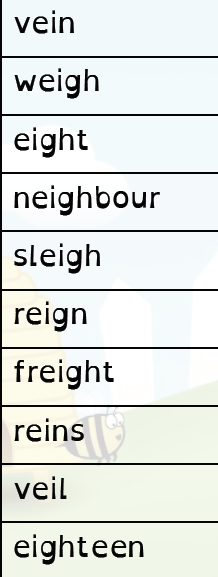 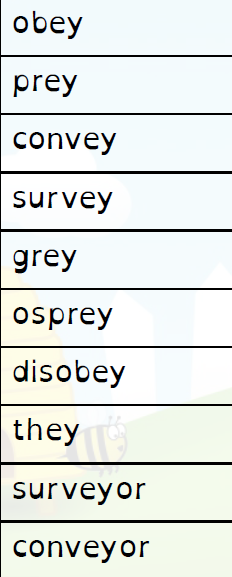 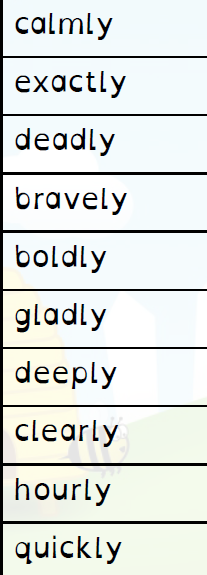 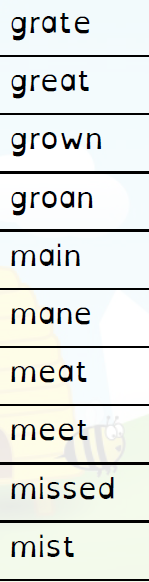 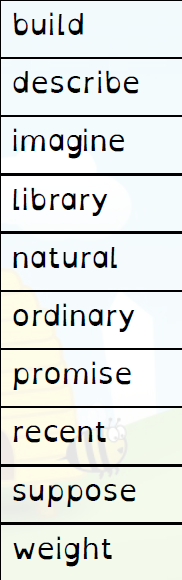 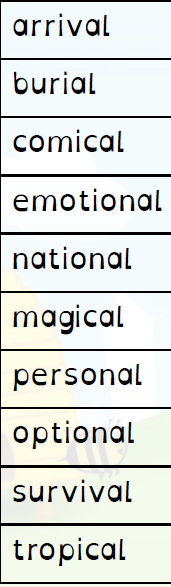 Test 1  8/01/2021Test 2 15/1/21Test 3 22/1/21Test 4 29/1/21Test 5 5/2/21Test 621/12/21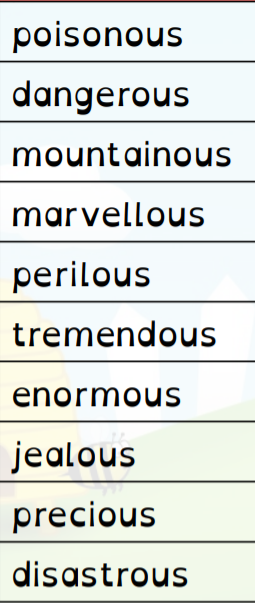 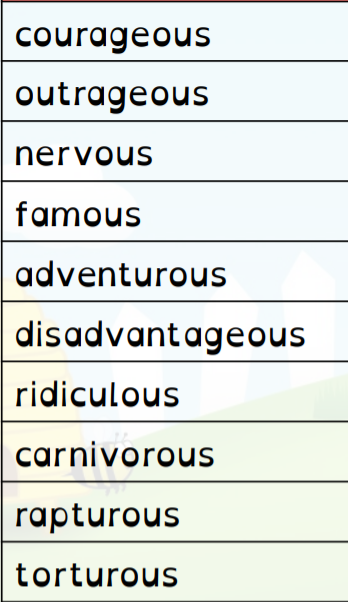 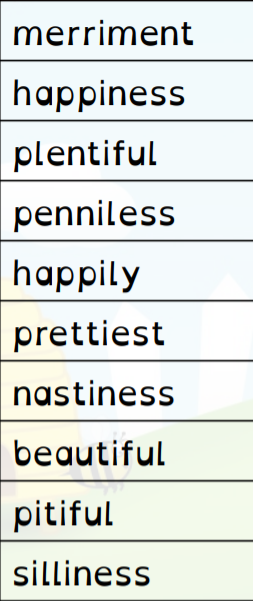 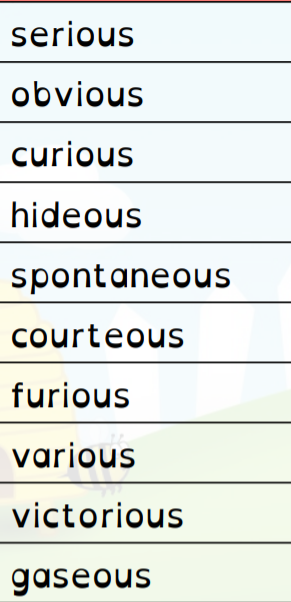 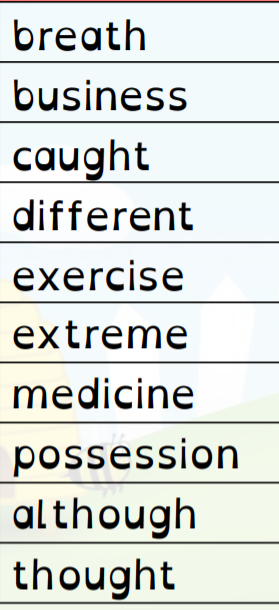 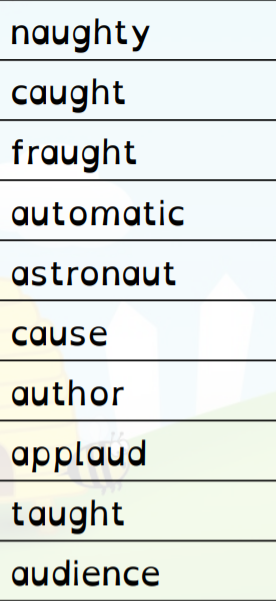 